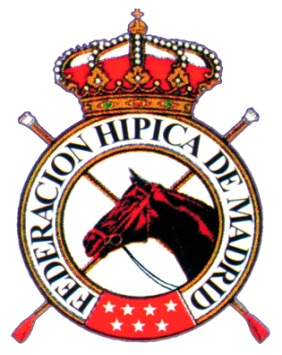 INFORME DEL DISEÑADOR DE RECORRIDOS DEL CONCURSO DE SALTO DE OBSTÁCULOSCATEGORIA Y DENOMINACION DEL CONCURSO: ______________________________COMITÉ ORGANIZADOR: _________________________________________________FECHA:  _______________________________________________________________NOMBRE DEL JEFE DE PISTA: ______________________________________________Nº DE LICENCIA: ________________________________________________________Valoraciones puntuando de 1 a 10 según estos niveles:10: Excelente; 9: Sobresaliente; 8: Notable; 7: Muy bien; 6: Bien; 5: Suficiente;           4: Regular; 3: Insuficiente; 2: Mal; 1: Muy mal.1.- INSTALACIONES.1.1.- PISTA DE COMPETICION.Tamaño: 			_________________________________________Tipo de suelo:                  	_________________________________________                                                              Estado del suelo: 		_________________________________________Riego:  	               	_________________________________________Es correcto el uso del riego:	_________________________________________Tipo de rastra:		_________________________________________Frecuencia del paso de rastra:	___________________________________Tiene ría:    _____________		 Tamaño:             _____________________                              Observaciones:	________________________________________________________________________________________________________________1.2.- PISTA DE ENSAYO.Tamaño: 			_________________________________________Tipo de suelo:     		_________________________________________                                                                            Estado del suelo:   		_________________________________________Riego:                                      	_________________________________________Es correcto el uso del riego:	_________________________________________Tipo de rastra:		_________________________________________	  Frecuencia del paso de rastra:	___________________________________	  Observaciones:		__________________________________________________________________________________________________________1.3.- MATERIAL DE OBSTACULOS.Tipo de material: 	_______________________________________________Estado del material: 	_______________________________________________Material suficiente:	_______________________________________________Tiene barreras: 	_______________________________________________Tiene tablones: 	_______________________________________________Tiene bidé: 		_______________________________________________Tiene muro: 		_______________________________________________Observaciones: 	________________________________________________________________________________________________________________2.- PERSONAL DE PISTA2.1.- PERSONAL AUXILIAR TECNICO:1º ADJUNTO: 		_______________________________________________TITULACION: 		_______________________________________________CALIFICACION: 	_______________________________________________2º ADJUNTO: 		_______________________________________________TITULACION: 		_______________________________________________CALIFICACION: 	_______________________________________________2.2.- PERSONAL AUXILIAR DE PISTA:Nº DE PERSONAS: 	_______________________________________________RENDIMIENTO: 	_______________________________________________3.- RELACIONES CON OFICIALES Y COMITÉ ORGANIZADOR3.1.- PRESIDENTE DE JURADO:En caso de haberse producido alguna incidencia ¿colaboró con el D.R? ¿de qué manera? _________________________________________________________Ha estado en la pista viendo los recorridos ______________________________Ha aportado algún comentario sobre los recorridos _______________________ 3.2.- DELEGADO FEDERATIVO:Colaboró con el D.R.	_______________________________________________Ha estado en la pista antes del Gran Premio _____________________________ 3.3.- COMITÉ ORGANIZADOR:Colaboró con el D.R. en la realización del Avance _________________________CALIFICACION DEL CONCURSO: 	_________________________________________Fecha y firma